Σύλλογος Εκπαιδευτικών Π.Ε. «Ηρώ Κωνσταντοπούλου»ΑΝΩ ΛΙΟΣΙΩΝ – ΖΕΦΥΡΙΟΥ – ΦΥΛΗΣ  SITE     www.p-e-filis.gr                                                                            Άνω Λιόσια 13.06.2021   email:   syllogosfilis@gmail.comΠρος:   Τα μέλη του Συλλόγου, ΔΟΕ, Συλλόγους Εκπ/κών  Π.Ε.,  Αιρετούς Δ Αττικής,  Αιρετούς ΑΠΥΣΠΕ  Αττικής, Αιρετούς ΚΥΣΠΕΣτην επίθεση της κυβέρνησης για ΨΗΦΙΣΗ ΤΟΥ ΑΝΤΕΡΓΑΤΙΚΟΥ ΕΚΤΡΩΜΑΤΟΣ ΣΤΙΣ 16/6 απαντάμε με απεργιακή κλιμάκωση!Να κηρύξει ΤΩΡΑ η ΔΟΕ νέα 24ΩΡΗ ΑΠΕΡΓΙΑ στις 16/6 και συγκεντρώσεις όλη τη μέραΧαιρετίζουμε τους χιλιάδες απεργούς και διαδηλωτές που έδωσαν το αγωνιστικό τους παρόν στις μεγάλες παλλαϊκές συγκεντρώσεις στις 10/6 και καλούμε σε συνέχιση και κλιμάκωση του αγώνα για να μην ψηφιστεί το εγκληματικό για τους εργαζόμενους νομοσχέδιο. Η κυβέρνηση επιταχύνει την επίθεση  επισπεύδοντας την ψήφιση του νομοσχεδίου εκτρώματος  Χατζηδάκη  με την συζήτηση στην ολομέλεια από τη Δευτέρα 14/6 και στόχο την ψήφισή του στις 16/6/21 επιδιώκοντας να ανακόψει το ογκούμενο κύμα διαδηλώσεων που πιέζει απειλητικά την κυβέρνηση. Επιμένει στη γρηγορότερη ψήφιση  του νομοσχέδιου που  μας οδηγεί στη σύγχρονη σκλαβιά. Αντί να σημάνει συναγερμός και να γίνει ξεσηκωμός, η  ΓΣΕΕ  για άλλη μια φορά σιωπά εξυπηρετώντας με τον καλύτερο τρόπο τα σχέδια της κυβέρνησης. Στην ίδια κατεύθυνση η πλειοψηφία της ΑΔΕΔΥ δεν παίρνει απόφαση για κλιμάκωση, ενώ το ΕΚΑ ακολουθώντας την ίδια τακτική υπονόμευσης της απεργιακής κλιμάκωσης αποφασίζει 4ωρη στάση εργασίας με απογευματινό συλλαλητήριο.Εμείς οι εκπαιδευτικοί, εμείς οι εργαζόμενοι πρέπει να απαντήσουμε: Το νομοσχέδιο-έκτρωμα δε διορθώνεται. Υπηρετεί από την αρχή μέχρι το τέλος το κεφάλαιο και την εργοδοσία και ενσωματώνει τις αντεργατικές κατευθύνσεις της ΕΕ και του ΟΟΣΑ. Αγωνιζόμαστε για να αποσυρθεί, να μην ψηφιστεί! Δεν θα ΕΠΙΤΡΕΨΟΥΜΕ ΝΑ ΕΦΑΡΜΟΣΤΕΙ. Είμαστε αποφασισμένοι κι έχουμε τη δύναμη να πετάξουμε στο καλάθι των αχρήστων το τερατούργημά τους!Ο σύλλογος μας σε κάθε περίπτωση θα ενισχύσει το απεργιακό μέτωπο και προκηρύσσει γι΄ αυτό 5ωρη στάση εργασίας ώστε να μπορούν οι συνάδελφοι  όσο είναι δυνατό να καλύψουν το μεγαλύτερο ή όλο το ωράριό τους στις 16/6. Θα συμπορευτούμε με σωματεία και ομοσπονδίες που έχουν πάρει απόφαση για 24ωρη στις 16 Ιούνη στα συλλαλητήρια πρωί και απόγευμα.Καλούμε τη ΔΟΕ να ανακοινώσει άμεσα απόφαση για 24ωρη απεργία στις 16/6 και να οργανώσει τον αγώνα με συλλαλητήρια (πρωί και απόγευμα) όλη τη μέρα ώστε να περικυκλώσουμε τη ΒΟΥΛΗ.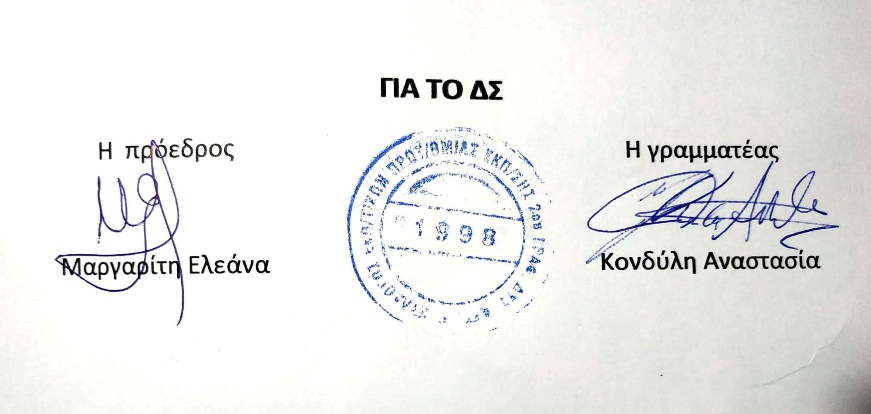 